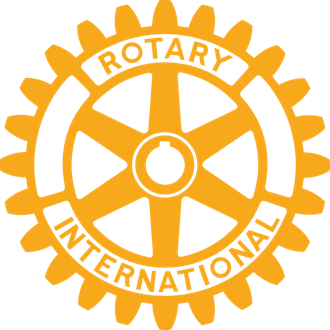 ENDOWMENT FUND GRANT GUIDELINESFORTHE ROTARY CLUB OF MUNCIEThe Board of Directors of the Rotary Club of Muncie considers grant requests annually. The Board wishes to evaluate all requests as objectively as possible, consistent with the expressed priorities 
of the Club. Please review the general guidelines listed below when considering your request 
for charitable funding.Timeline:Requests must be submitted no later than September 15, 2023.Local Focus:Requests will be considered for review based on the following community priorities:EducationArts/CultureHuman ServicesEconomic DevelopmentCommunity Betterment	The Muncie Noon Rotary Club will generally not consider:Multi-year commitmentsSupport for individual political parties/candidates or support for religious teachings and programsSupport for operating or budget deficits, capital campaigns, endowments, or to benefit individuals.The Rotary Club of Muncie was organized on July 13, 1917ROTARY CLUB OF MUNCIEP.O. BOX 1033Muncie, IN 47308GRANT APPLICATIONDeadlines: The application with attachments must be electronically received or postmarked 
by 5:00pm on August 30th.Mail To:	commfound@cfmdin.org			or		The Community Foundation of Muncie & Delaware County		Attn.: Grants Committee		P.O. Box 807		Muncie, IN 47308Name of Organization: 											Federal Tax ID number (EIN):										Primary Contact:						Title:					Address:												Phone:				 Email:					 Fax:				Summary of proposal, including objectives:

Pertinent Dates Involved: 		Total cost of the project $		Requesting from Rotary $		(Project budget must be attached to this application)Other funding sources for this project:	Funding Source			Total Request		StatusOrganization’s total operating budget:  			Future Funding: What are the plans for future funding for this project?Community Betterment: What are the benefits of this project to our community?Partnership: How can Muncie Rotary volunteer to help complete this project?Eligibility:Tax-exempt charitable organization – IRS 501 ©(3)Affiliated with tax-exempt organization or governmental unitOther – please explain: 				Fiscal Year: 		 to 		Outside Audit: Does your organization have an annual audit? 			If no, please explain:Signature of chief staff person and officer of the Board of Directors indicating board approval of the request and certifies the organization’s commitment to file appropriate reports on the grant’s use>Name:					Name:				Title: 					Title: 				AttachmentsYour proposal should contain the following information:IRS determination letter (if applicable) – verifying tax exempt statusList of Board of DirectorsMost recent Financial StatementsDetailed Project BudgetNotificationOrganizations will be notified no later than September 30th. In ConclusionWhen reviewing all grant requests, the Selection Committee will apply the following: